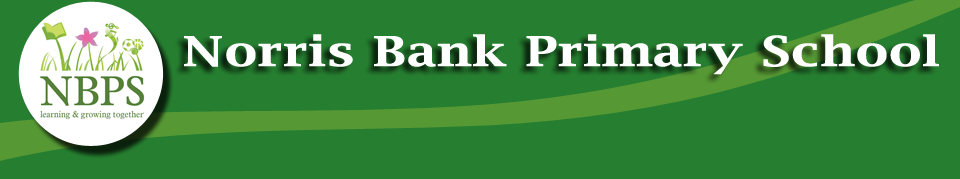 Leave of Absence Request FormThis form should be completed and submitted to Mrs Ponsen within four weeks of the start of the proposed leave of absence.  A separate form should be completed for each child that leave of absence is being requested for.Parents and carers are reminded that leave of absence taken without permission may result in the issuing of fixed penalty fines by the local authority of up to £120 per parent per child.Parents are also reminded that leave of absence for the purpose of holidays in term time can no longer be granted save in the most exceptional circumstances.Name of child:Name of child:Form:Form:Name of parent:Name of parent:Address:Address:Telephone number:Telephone number:Start date of proposed leave of absence:Start date of proposed leave of absence:End date of proposed leave of absence:End date of proposed leave of absence:Number of Days:Number of Days:Reasons for request:Reasons for request:Reasons for request:Reasons for request:Reasons for request:SignedDated